LEARNING BY DOING
ET FELLES VERKSTED FOR UNGDOM

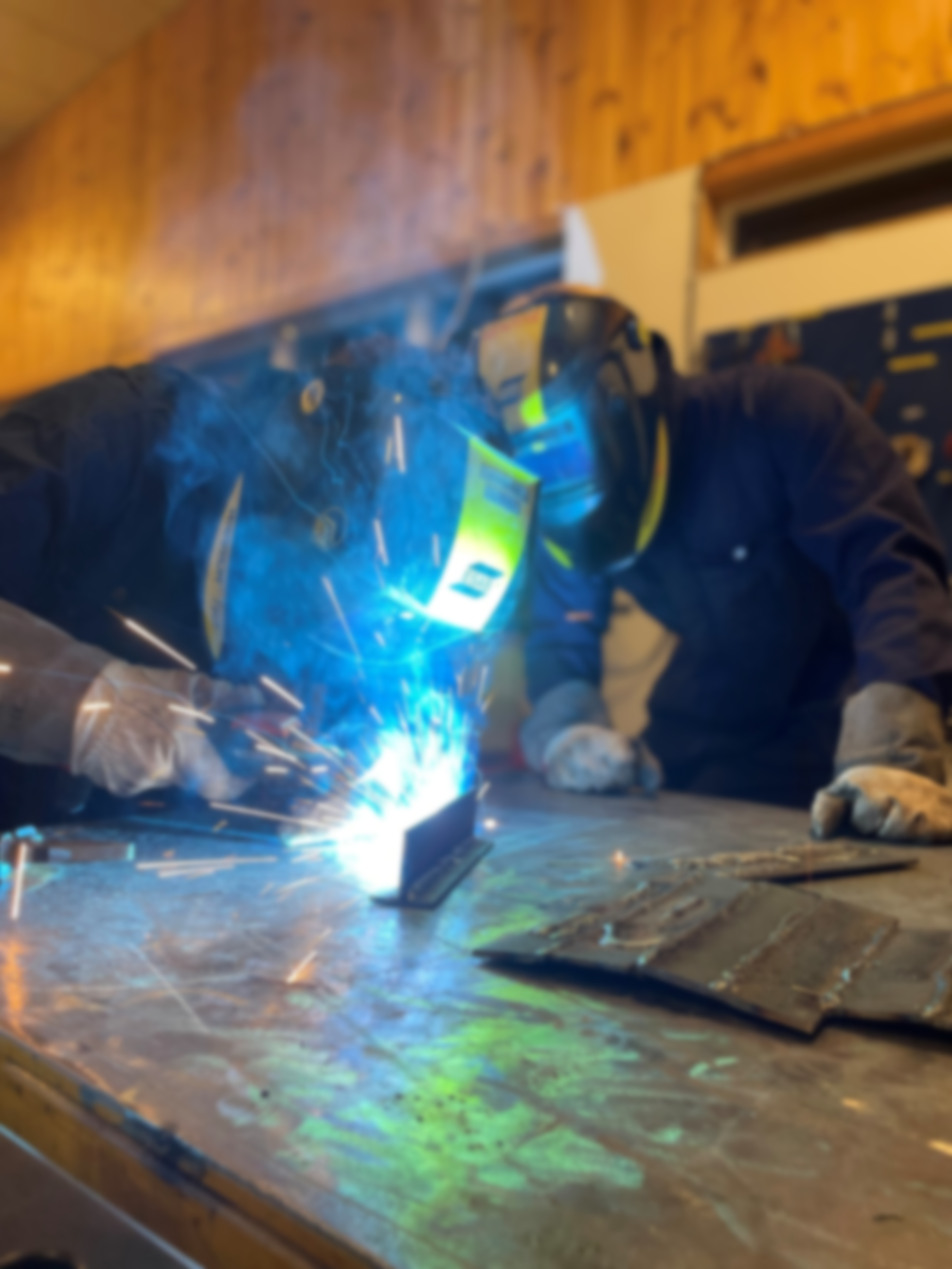 
MediesamtykkeskjemaVi er opptatt av personvern, og ønsker at alle våre deltakere skal føle seg trygge på at navn, bilde og sensitiv informasjon ikke deles uten samtykke. Ved å delta på Learning by Doing bekrefter jeg følgende samtykker i forbindelse med fotografering:Jeg/vi samtykker til at det tas bilder av meg/mitt barn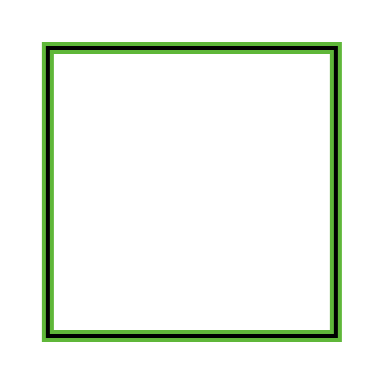 Ja		NeiJeg/vi samtykker til publisering av bilder/video av meg/mitt barn på interne plattformer (privat snapchatgruppe, facebookgruppe o.l.)Ja		NeiJeg/vi samtykker til publisering av bilder/video av meg/mitt barn på sosiale medier (Facebook, Instagram o.l.)Ja		NeiJeg/vi samtykker til at mitt/mitt barns navn fremgår i publiseringer på sosiale medierJa		NeiJeg/vi samtykker til at jeg/mitt barn kan intervjues av avis, radio eller TV der bilde og fullt navn kan publiseres.Ja		Nei_____________________         _________________________________           ________________________________Sted og dato		       Underskrift deltaker			         Underskrift foresatt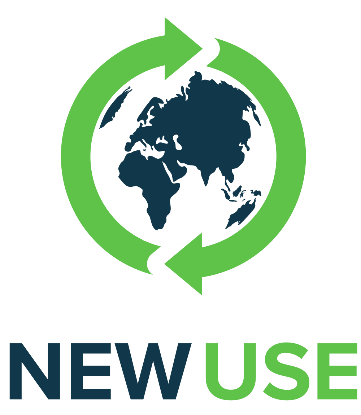 